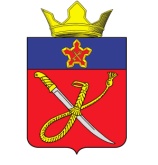 АДМИНИСТРАЦИЯ КУЗЬМИЧЕВСКОГО СЕЛЬСКОГО ПОСЕЛЕНИЯГОРОДИЩЕНСКОГО МУНИЦИПАЛЬНОГО РАЙОНАВОЛГОГРАДСКОЙ ОБЛАСТИПОСТАНОВЛЕНИЕ (ПРОЕКТ)От «00» марта 2022 г.                                                                                                      	 № 00О внесении изменений в административный регламент предоставления муниципальной услуги «Предоставление информации об объектах недвижимого имущества, находящегося в муниципальной собственности Кузьмичевского сельского поселения и предназначенного для сдачи в аренду, безвозмездное пользование, а также объектах, подлежащих приватизации», утвержденный постановлением администрации Кузьмичевского сельского поселения от 07.07.2020 г. № 69В соответствии с Федеральным законом от 06.10.2003 №131-ФЗ «Об общих принципах организации местного самоуправления в Российской Федерации», Федеральным законом от 27.07.2010 № 210-ФЗ «Об организации предоставления государственных и муниципальных услуг», руководствуясь Уставом Кузьмичевского сельского поселения Городищенского муниципального района Волгоградской областиПОСТАНОВЛЯЮ:1. Внести следующие изменения в административный регламент предоставления муниципальной услуги «Предоставление информации об объектах недвижимого имущества, находящегося в муниципальной собственности Кузьмичевского сельского поселения и предназначенного для сдачи в аренду, безвозмездное пользование, а также объектах, подлежащих приватизации», утвержденный постановлением администрации Кузьмичевского сельского поселения от 07.07.2020 г. № 69:1.1. Абзац 3 пункта 1.3.2 исключить.1.2. В абзаце 5 пункта 1.3.3 слова «на официальном портале Губернатора и Администрации Волгоградской области (www.volgograd.ru),» исключить.1.3. Абзац 14 пункта 2.5 исключить.1.4. В абзаце 14 пункта 2.13.4 слова на «официальном портале Губернатора и Администрации Волгоградской области в разделе «Государственные услуги» (www.volgograd.ru),» исключить.1.5. В абзацах 2-4 пункта 5.2 слова «либо регионального портала государственных и муниципальных услуг» исключить.1.6. В приложении № 1 слова «или региональном портале» исключить.2. Разместить настоящее постановление на официальном сайте Кузьмичевского сельского поселения адмкузьмичи.рф, а  также  в региональном реестре государственных и муниципальных услуг (функций)  Волгоградской области.3. Настоящее постановление вступает в силу после официального обнародования в установленном порядке.4. Контроль за исполнением данного постановления оставляю за собой.Глава Кузьмичевскогосельского поселения                                                                                            П.С. Борисенко403023, Волгоградская область Городищенский район, п. Кузьмичи, тел.(4468)4-61-38,4-60-40